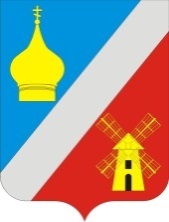 РОССИЙСКАЯ  ФЕДЕРАЦИЯРОСТОВСКАЯ ОБЛАСТЬ НЕКЛИНОВСКИЙ РАЙОНСОБРАНИЕ ДЕПУТАТОВ ФЕДОРОВСКОГО СЕЛЬСКОГО ПОСЕЛЕНИЯ____________________________________________________________________________РЕШЕНИЕОб утверждении Порядка размещения сведений о доходах, расходах, об имуществе и обязательствах имущественного характера, представляемых депутатами Собрания депутатов Федоровского сельского поселения, на официальном сайте Федоровского сельского поселения в информационно-телекоммуникационной сети "Интернет" и предоставления этих сведений средствам массовой информации для опубликования В соответствии с частью 4.3 статьи 12.1 Федерального закона от 25.12.2008 N 273-ФЗ "О противодействии коррупции" (с изменениями и дополнениями), частью 7.4 статьи 40 Федерального закона от 06.10.2003 N 131-ФЗ "Об общих принципах организации местного самоуправления в Российской Федерации" (с изменениями и дополнениями), Собрание депутатов Федоровского сельского поселенияРЕШИЛО:

            Утвердить прилагаемый Порядок размещения сведений о доходах, расходах, об имуществе и обязательствах имущественного характера, представляемых депутатами Собрания депутатов Федоровского сельского поселения, на официальном сайте Федоровского сельского поселения в информационно-телекоммуникационной сети "Интернет" и предоставления этих сведений средствам массовой информации для опубликования согласно приложения1.
Председатель Собрания депутатов –глава Федоровского сельского поселения                                                   С.А. Слинькос. Федоровка20.08.2020 года№ 189Приложение 1 К решению Собрания депутатов Федоровского сельского поселения от 20.08.2020г. № 189ПОРЯДОК размещения сведений о доходах, расходах, об имуществе и обязательствах имущественного характера, представляемых депутатами Собрания депутатов Федоровского сельского поселения, на официальном сайте Федоровского сельского поселения в информационно-телекоммуникационной сети "Интернет" и предоставления этих сведений средствам массовой информации для опубликования1. Настоящий Порядок, разработанный в соответствии с частью 4.3 статьи 12.1 Федерального закона от 25.12.2008 N 273-ФЗ "О противодействии коррупции", частью 7.4 статьи 40 Федерального закона от 06.10.2003 N 131-ФЗ "Об общих принципах организации местного самоуправления в Российской Федерации", определяет порядок размещения на официальном сайте Федоровского сельского поселения в информационно-телекоммуникационной сети "Интернет" (при отсутствии официального сайта Федоровского сельского поселения на официальном сайте Администрации Федоровского сельского поселения) (далее - официальный сайт) сведений о доходах, расходах, об имуществе и обязательствах имущественного характера, представляемых депутатами Федоровского сельского поселения, и предоставления этих сведений общероссийским, региональным и местным средствам массовой информации (далее - средства массовой информации) для опубликования.2. Сведения о доходах, расходах, об имуществе и обязательствах имущественного характера депутата Собрания депутатов Федоровского сельского поселения, его супруге (супругу) и несовершеннолетних детей (далее - сведения о доходах, расходах, об имуществе и обязательствах имущественного характера) размещаются на официальном сайте, а в случае отсутствия этих сведений на официальном сайте - предоставляются средствам массовой информации для опубликования по их запросам.3. На официальном сайте размещаются и средствам массовой информации предоставляются для опубликования следующие сведения о доходах, расходах, об имуществе и обязательствах имущественного характера:1) перечень объектов недвижимого имущества, принадлежащих депутату, его супруге (супругу) и несовершеннолетним детям на праве собственности или находящихся в их пользовании, с указанием вида, площади и страны расположения каждого объекта;2) перечень транспортных средств с указанием вида и марки транспортных средств, принадлежащих на праве собственности депутату, его супруге (супругу) и несовершеннолетним детям;3) декларированный годовой доход депутата, его супруги (супруга) и несовершеннолетних детей;4) сведения об источниках получения средств, за счёт которых совершены сделки по приобретению земельного участка, иного объекта недвижимого имущества, транспортного средства, ценных бумаг, долей участия, паёв в уставных (складочных) капиталах организаций, если общая сумма таких сделок превышает общий доход депутата и его супруги (супруга) за три последних года, предшествующих отчётному периоду.
4. Сведения, предусмотренные пунктом 3 настоящего Порядка, размещаются по форме согласно приложению к настоящему Порядку.5. Сведения о доходах, расходах, об имуществе и обязательствах имущественного характера размещаются в одном (едином) файле в виде таблицы либо в виде файлов.Не допускается:1) размещение на официальном сайте заархивированных сведений (форматы rar, zip), сканированных документов;2) использование на официальном сайте форматов, требующих дополнительного распознавания;3) установление кодов безопасности для доступа к сведениям о доходах, расходах, об имуществе и обязательствах имущественного характера;4) запрашивание фамилии и инициалов, должности для предоставления доступа к размещенным сведениям.6. Размещённые на официальном сайте сведения о доходах, расходах, об имуществе и обязательствах имущественного характера, в том числе за предшествующие годы:1) не подлежат удалению;2) находятся в открытом доступе (размещены на официальном сайте) в течение всего периода осуществления депутатом своих полномочий, если иное не установлено законодательством Российской Федерации.7. В размещаемых на официальном сайте и предоставляемых средствам массовой информации для опубликования сведениях о доходах, расходах, об имуществе и обязательствах имущественного характера запрещается указывать:1) иные сведения (кроме указанных в пункте 3 настоящего Порядка) о доходах депутата, его супруги (супруга) и несовершеннолетних детей, об имуществе, принадлежащем на праве собственности названным лицам, и об их обязательствах имущественного характера;2) персональные данные супруги (супруга), несовершеннолетних детей и иных членов семьи депутата;3) данные, позволяющие определить место жительства, почтовый адрес, телефон и иные индивидуальные средства коммуникации депутата, его супруги (супруга), несовершеннолетних детей и иных членов его семьи;4) данные, позволяющие определить местонахождение объектов недвижимого имущества, принадлежащих депутату, его супруге (супругу), несовершеннолетним детям, иным членам семьи на праве собственности или находящихся в их пользовании;5) информацию, отнесённую к государственной тайне или являющуюся конфиденциальной.8. В целях размещения на официальном сайте сведений о доходах, расходах, об имуществе и обязательствах имущественного характера и предоставления этих сведений средствам массовой информации для опубликования копии справок о доходах, расходах, об имуществе и обязательствах имущественного характера по форме, утверждённой указом Президента Российской Федерации, ежегодно предоставляются депутатами в Администрацию Федоровского сельского поселения в течение 7 рабочих дней со дня истечения установленного действующим законодательством срока для их подачи в Управление по противодействию коррупции  при Губернаторе Ростовской области (далее по тексту также – Управление по противодействию коррупции).9. Сведения о доходах, расходах, об имуществе и обязательствах имущественного характера, указанные в пункте 3 настоящего Порядка, за весь период осуществления депутатом своих полномочий, а также сведения о доходах, расходах, об имуществе и обязательствах имущественного характера его супруги (супруга) и несовершеннолетних детей находятся на официальном сайте и ежегодно обновляются в течение 14 рабочих дней со дня истечения установленного действующим законодательством срока для их подачи в Управление по противодействию коррупции.10. В случае предоставления депутатом уточнённых сведений о доходах, расходах, об имуществе и обязательствах имущественного характера копия уточнённой справки о доходах, расходах, об имуществе и обязательствах имущественного характера по форме, утверждённой указом Президента Российской Федерации, представляется депутатом в Администрацию Федоровского сельского поселения в течение 7 рабочих дней со дня предоставления уточнённых сведений в Управление по противодействию коррупции.11. Сведения о доходах, расходах, об имуществе и обязательствах имущественного характера, представленные депутатом в целях уточнения ранее представленных сведений о доходах, расходах, об имуществе и обязательствах имущественного характера, подлежат размещению на официальном сайте в течение 14 рабочих дней со дня их подачи (направления) в Управление по противодействию коррупции.12. Размещение на официальном сайте сведений о доходах, расходах, об имуществе и обязательствах имущественного характера, указанных в пункте 3 настоящего Порядка, обеспечивается ведущим специалистом Администрации Федоровского сельского поселения, ответственным за размещение сведений о доходах. Расходах, об имуществе и обязательствах имущественного характера.13. Лица, обеспечивающие размещение сведений на официальном сайте и (или) их предоставление средствам массовой информации для опубликования, несут в соответствии с законодательством Российской Федерации ответственность за несоблюдение настоящего Порядка, а также за разглашение сведений, отнесенных к государственной тайне или являющихся конфиденциальными.14. Председатель Собрания депутатов – глава Федоровского сельского поселения:1) в течение трёх рабочих дней со дня поступления запроса от средства массовой информации сообщает о нем депутату, в отношении которого поступил запрос;2) в течение семи рабочих дней со дня поступления запроса от средства массовой информации обеспечивает предоставление ему сведений, указанных в пункте 3 настоящего Положения, в том случае, если запрашиваемые сведения отсутствуют на официальном сайте.Приложение
к Порядку размещения сведений о доходах,
расходах, об имуществе и обязательствах
имущественного характера, представляемых
депутатами Федоровского сельского поселения,
на официальном сайте Федоровского сельского поселения в
информационно-телекоммуникационной
сети "Интернет" и предоставления этих сведений
средствам массовой информации
для опубликованияСВЕДЕНИЯ
о доходах, расходах за отчётный период с 1 января по 31 декабря 20__ года, об имуществе и обязательствах имущественного характера по состоянию на конец отчётного периода, представленных депутатами Федоровского сельского поселенияПринято Собранием депутатов20 августа 2020 г.Фамилия, Имя, Отчество депутата Собрания депутатов Федоровского сельского поселенияДолжность депутата Собрания депутатов Федоровского сельского поселения (при наличии)Декларированный годовой доход за 20__ год (рублей)Перечень объектов недвижимого имущества и транспортных средств, принадлежащих на праве собственностиПеречень объектов недвижимого имущества и транспортных средств, принадлежащих на праве собственностиПеречень объектов недвижимого имущества и транспортных средств, принадлежащих на праве собственностиПеречень объектов недвижимого имущества и транспортных средств, принадлежащих на праве собственностиПеречень объектов недвижимого имущества и транспортных средств, принадлежащих на праве собственностиПеречень объектов недвижимого имущества, находящегося в пользованииПеречень объектов недвижимого имущества, находящегося в пользованииПеречень объектов недвижимого имущества, находящегося в пользованииСведения об источниках получения средств, за счет которых совершена сделка (совершены сделки)Объекты недвижимого имуществаОбъекты недвижимого имуществаОбъекты недвижимого имуществаОбъекты недвижимого имуществаТранспортные средства (вид, марка)Вид объектов недвижимого имуществаПлощадь (кв.м.)Страна расположения123456789101112Супруга (супруг)Несовершеннолетний ребенок